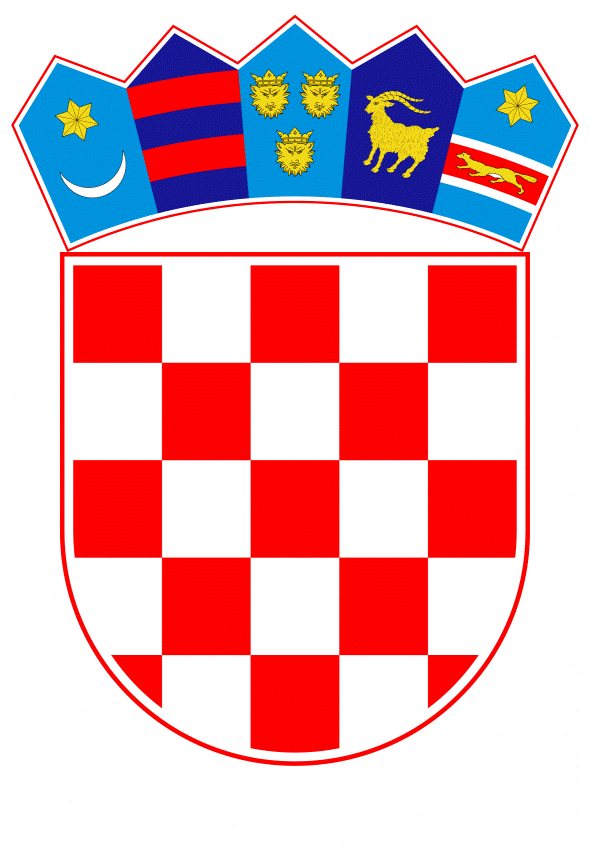 VLADA REPUBLIKE HRVATSKEZagreb, 13. lipnja 2024.______________________________________________________________________________________________________________________________________________________________________________________________________________________________Na temelju članka 9. stavka 7. Zakona o pomorskom dobru i morskim lukama („Narodne novine“, broj: 8323), članka 35. Zakona o vlasništvu i drugim stvarnim pravima („Narodne novine“, br. 91/96, 68/98, 137/99, 22/00, 73/00, 129/00, 114/01, 79/06, 141/06, 146/08, 38/09, 153/09, 143/12, 152/14, 81/15 (pročišćeni tekst), 94/17 (ispravak – pročišćeni tekst) i 31. stavka 3. Zakona o Vladi Republike Hrvatske (Narodne novine, br. 150/11, 119/14, 93/16, 116/18, 80/22), Vlada Republike Hrvatske je na sjednici održanoj __________	2024. godine donijelaZ A K LJ U Č A KZadužuje se Ministarstvo mora, prometa i infrastrukture da po hitnom postupku odredi granicu pomorskog dobra za sve kampove ispred kojih granica pomorskog dobra nije utvrđena.Ministarstvo financija, Carinska uprava i Ministarstvo mora, prometa i infrastrukture, Uprava sigurnosti plovidbe zastat će s inspekcijskim mjerama zabrane rada kampova dok se na pomorskom dobru ne riješe imovinskopravni odnosi tamo gdje nisu razriješeni, a najdulje do 31. prosinca 2025. godine.Ministarstvo financija, Carinska uprava naplatit će trgovačkim društvima koji upravljaju kampovima iz točke 2. ovog Zaključka naknadu za područje koje je nesporno pomorsko dobro u visini koja odgovara koncesijskoj naknadi postignutoj natječajem na približno sličnoj lokaciji počevši od 1. siječnja 2019. godine, a do razrješenja imovinskopravnih odnosa.Nakon što se utvrdi granica pomorskog dobra izvršit će se konačni obračun naknade za gospodarsko korištenje pomorskog dobra bez koncesije te povrat sredstava u slučaju više obračunatog iznosa naknade ili uplata u slučaju manje obračunatog iznosa naknade.Zadužuje se Ministarstvo mora, prometa i infrastrukture da svaka tri mjeseca podnosi izvješće Vladi Republike Hrvatske o provođenju ovoga Zaključka.Klasa:Urbroj:Zagreb,PREDSJEDNIK      mr. sc. Andrej PlenkovićO B R A Z L O Ž E NJ EPomorsko dobro je opće dobro od interesa za Republiku Hrvatsku i ima njezinu osobitu zaštitu, stoga Republika Hrvatska vodi brigu, skrbi i upravlja pomorskim dobrom. Upravljanje pomorskim dobrom uključuje cjeloviti koordinirani proces radnji i aktivnosti, koje se provode radi osiguravanja pravne i stvarne zaštite i reda na pomorskom dobru, odgovornog planiranja uz održivi razvoj i sustavni nadzor uz osiguravanje održivog razvoja, očuvanja prostora, okoliša, prirode i kulturne baštine. Vlada Republike Hrvatske, u ime Republike Hrvatske, u izvršavanju vlasti nad pomorskim dobrom upravlja vodi brigu i odgovara za pomorsko dobro stoga je u cilju pravne i stvarne zaštite i reda na pomorskom dobru te odgovornog planiranja uz održivi razvoj u obvezi  iznaći mehanizme koji će osigurati najučinkovitije modele upravljanja pomorskim dobrom.U Republici Hrvatskoj posluje značajan broj kampova koji se dijelom nalaze na pomorskom dobru a za koje nije riješeno pitanje gospodarskog korištenja pomorskog dobra niti je do sada određena granica pomorskog dobra. Kako su kampovi važan turistički segment hrvatskog gospodarstva potrebno je žurno poduzeti mjere kako bi se poslovanje kampova uredilo.Ovim Zaključkom zadužuje se Ministarstvo mora, prometa i infrastrukture u hitnom postupku odrediti granice pomorskog dobra na području gdje se nalaze kampovi.Zaključkom se, nadalje zadužuje se Ministarstvo financija, Carinska uprava i Ministarstvo mora, prometa i infrastrukture, Uprava sigurnosti plovidbe da zastanu s inspekcijskim mjerama zabrane rada kampova dok se na pomorskom dobru ne riješe imovinskopravni odnosi tamo gdje nisu razriješeni, a najdulje do 31. prosinca 2025. godine.Također, zadužuje Ministarstvo financija, Carinska uprava da naplati trgovačkim društvima koji upravljaju kampovima uz pomorsko dobro naknadu za područje koje je nesporno pomorsko dobro u visini koja odgovara koncesijskoj naknadi postignutoj natječajem na približno sličnoj lokaciji počev od 1. siječnja 2019. godine dok će se konačni obračun naknade za gospodarsko korištenje pomorskog dobra bez koncesije utvrditi kada se granica pomorskog dobra utvrdi.Predlagatelj:Ministarstvo mora, prometa i infrastrukturePredmet:Prijedlog zaključka u vezi s uređenjem imovinsko – pravnih odnosa radi gospodarskog korištenja pomorskog dobra